Las Trampas Branch 116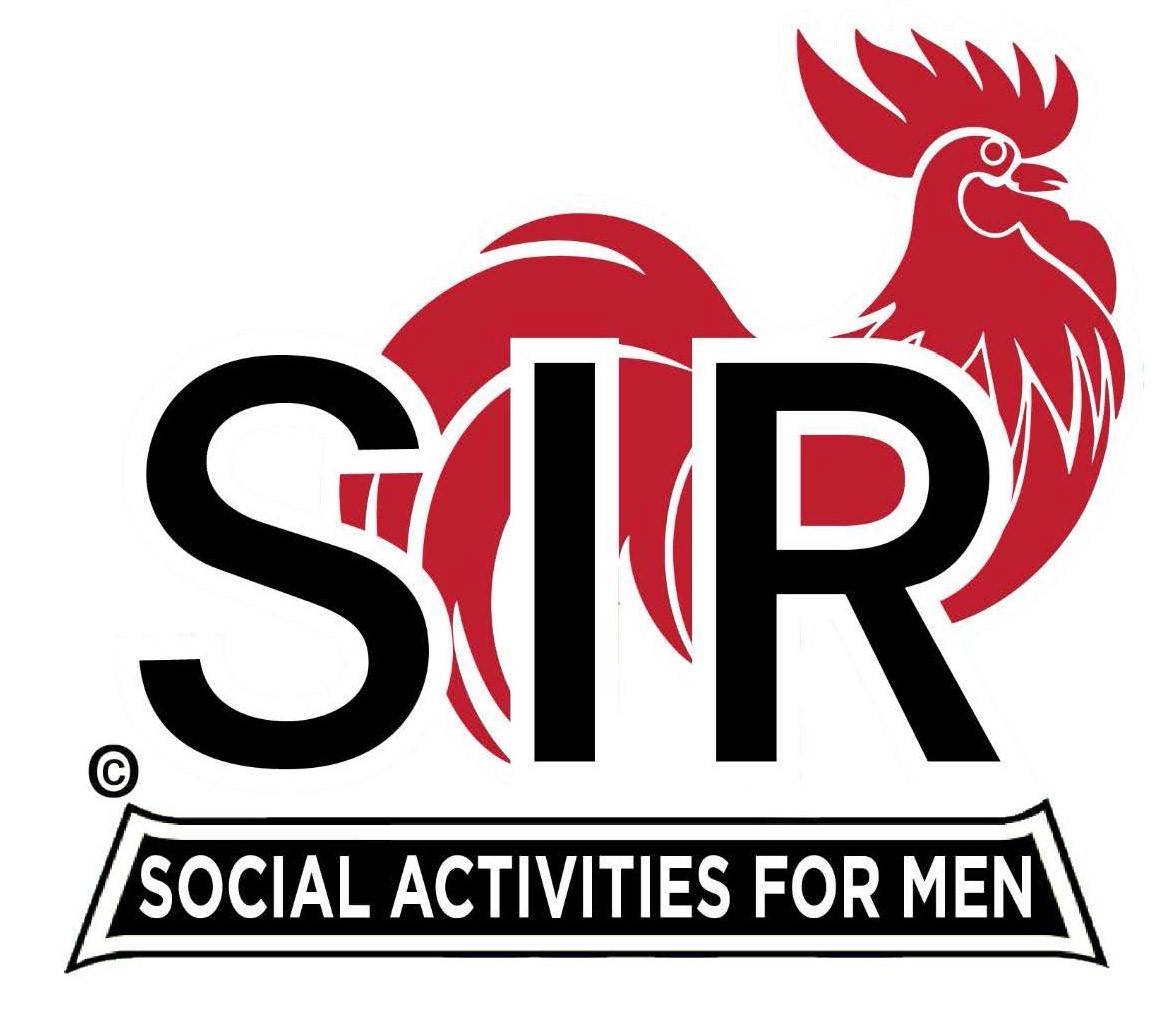 BEC Meeting AgendaSeptember 18, 2023, 9:15 AM at Boundary OakThe Mission of SIR is to enhance the lives of our members through fun activities, events and luncheons while making friends for life.9:15 am            Call to order; Secretary, Paul Ramacciotti – Confirm quorum and                         Approval of August 21, 2023 BEC meeting minutes9:20 am           Standing Reports Treasurer – Jeff Johnson,  Charlie Guthrie        Subsidy	          Lunch Cost      Dues      Free Lunch - January	 Luncheon Report – Mike SchneiderSeptember 18  Boundary Estimated Count Membership – Phil Goff                           4.     RAMP Department Head Reports:Recruitment – Don SchroederActivity Coordinator – Mike Ward Member Relations  - Michael BarringtonPublicity – Paul Russell9:40 am	  Little SIR Updates – Alan Pope Speaker Info – John Mercurio, East Bay Parks Director Birthday Boys – September9:50 am	  Updates & New BusinessFarmer’s Market  Update Holiday Party – Participation 2024 Luncheons10:15 am  	 Adjourn:  Lunch Preparations